AccInternet: http://www.oberlschule-werder.de		   	  	                         Email: cvo@schulen-werder.de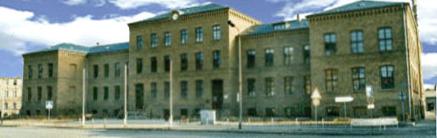 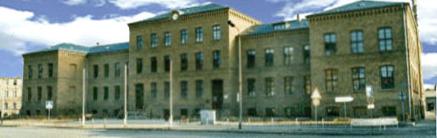 CvO-Schule, Unter den Linden 11, 14542 Werder (Havel)Datum und Zeichen Ihres Schreibens			Unser Zeichen				Datum	                         Am		2021-02-19Sehr geehrte Eltern,ab dem 22.02.2021 startet der Präsenzunterricht im Wechsel von Präsenz- und Distanzlernen in der Primarstufe. Die Unterrichtsorganisation erfolgt im Rhythmus einer A- und B-Woche für jeweils die Hälfte der Jahrgangsstufe. Präsenzunterricht findet im wöchentlichen Wechsel für alle SuS statt.Kinder mit Anspruch auf Notbetreuung behalten in der Woche mit Distanzlernen diesen und werden durch die Schule betreut.Alle Kinder, die nicht im Präsenzunterricht sind, sind im Distanzlernen. Sie erhalten durch die Lehrkräfte für diese Woche weiterhin Aufgaben. Am 22.02. 2021 startet die Lerngruppe B.Grundsätzlich gilt im Schulalltag die Umsetzung der Hygieneregeln:Es herrscht das Klassenraumprinzip. Die Klassen wechseln nicht den Raum. Der Fachunterricht wird im Klassenraum erteilt.Beim täglichen Unterrichtsbeginn gehen die SuS der Klassen 1 bis 5 ab 7.45 Uhr in den Klassenraum. Die Lehrkräfte der Lerngruppen sind dann bereits im Raum. Die 6. Klassen halten sich am Eingang 2 auf. Die Pausen sind bevorzugt im Außenbereich durchzuführen. Sofern das nicht möglich ist, sind Pausenräume regelmäßig und gründlich zu lüften.Für SuS der Lerngruppen wird der gemeinsame Pausenhof von Klasse 1 bis 6 in Areale eingeteilt.Es gibt zwei Essenzeiten für die Essenteilnehmer. - SuS der Klassen, die nach der 4. Stunde Unterrichtsschluss haben, nutzen die Essenzeit   von 11.25 Uhr bis 11.50 Uhr- SuS der Klassen, die nach der 5. Stunde Unterrichtsschluss haben, nutzen die Essenzeit   von 12.35 Uhr bis 12.50 UhrDie Pausen der SuS der Notbetreuung sind versetzt zu den Pausen der SuS des Präsenzunterrichts eingeteilt.SuS mit Grunderkrankungen unterliegen der Schulpflicht. Wird eine Befreiung vom Präsenzunterricht für erforderlich gehalten, ist diese durch ein ärztliches Attest nachzuweisen und der Schule im Original vorzulegen. Die entsprechenden SuS erhalten ein Angebot im Distanzlernen.Ab Klasse 5 besteht Maskenpflicht auf dem Schulgelände und in allen Gebäuden auf dem Schulgelände.Ausnahmen von der Verpflichtung zum Tragen einer medizinischen Maske gelten:für den durch § 2 Abs. 2 der 6.SARS-CoV-2-EindV von der Verpflichtung befreiten Personenkreis; 	gemäß § 2 Abs. 4 der 6.SARS-CoV-2-EindV für Kinder unter 14 Jahren, sofern sie aufgrund 	der Passform keine medizinische Maske tragen können und sie statt dessen verpflichtend 	eine Alltagsmaske (Mund-Nasen-Bedeckung) zu tragen haben; die Feststellung, ob die 	Voraussetzungen im Einzelfall vorliegen, treffen die Erziehungsberechtigten.gemäß § 17 Abs. 1 Nr. 1 der 6.SARS-CoV-2-EindV für 	alle Schüler/innen während des Sportunterrichts, 	Schüler/innen der Jahrgangsstufen 1 bis 4 im Außenbereich der Schule, 	Schüler/innen und Lehrkräfte während des Stoßlüftens der Unterrichtsräume, in denen die 	medizinische Maske abgenommen werden kann und im Interesse regelmäßiger 	Tragepausen zur Erholung auch sollte.Bitte beachten Sie unsere organisatorischen Hinweise:Die Schülerinnen und Schüler sollten erst ab 7.45 Uhr das Schulgelände betreten.Das Bringen und Abholen Ihrer Kinder ist bis zum bzw. ab dem Schultor möglich.Eltern dürfen das Schulgelände nach terminlicher Absprache betreten.Beim Betreten der Schule wird das Distanzgebot eingehalten.Das Tragen eines medizinischen Mund-Nasen-Schutzes ist beim Betreten der Schulgebäude erforderlich.Liebe Eltern,an dieser Stelle sage ich danke für die Hilfe und Unterstützung, die Sie Ihren Kindern beim Lernen, beim Bearbeiten und auch Erarbeiten von Unterrichtsstoff geben, für Ihre enge Zusammenarbeit mit den Lehrerinnen und Lehrern.Mit dem Wechselunterricht haben wir nun die Möglichkeit, näher mit den Kindern zusammenzuarbeiten. Dennoch werden Ihre Kinder und auch wir weiterhin Ihre Mithilfe brauchen. Auch dafür jetzt schon vielen Dank von mir. Lassen Sie uns gemeinsam Stück für Stück den Schulalltag zurückerobern.Bei Fragen stehen Ihnen wie gewohnt die Klassenlehrerinnen / Klassenlehrer und auch die Schulleitung zur Verfügung.Mit freundlichen GrüßenP. AmelungPrimarstufenleiterin